Women in Tourism & Hospitality Tasmania Inc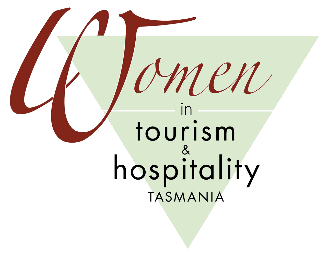 Connecting.    Supporting.    Inspiring.	Celebrating 15 years in 2024Student Scholarship 2024GUIDELINESIntroduction:Women in Tourism & Hospitality Tasmania (WITH Tas) was founded to provide support, mentoring and networking opportunities to all women in the tourism and hospitality industry in Tasmania. This includes young women undertaking tourism/hospitality related training or education who aim to build a career in the industry.The student scholarship is a WITH Tas initiative to encourage Tasmanian women to continue with their tourism/hospitality studies.The Scholarship Award:There will be one award available.  The award will grant $1,000 towards study expenses.The study sponsorship will be paid by WITH Tas directly to the winner on evidence of successfully completing their tourism/hospitality course or subjects at the end of the year.Eligibility:All nominees must be currently studying tourism or hospitality subjects throughout 2024 (i.e. a year-long course), completing or contributing to a VET or university qualification.  Nominees must be at least 17 years of age at the conclusion of term 4 in 2024. Both resident and international students are eligible to apply.Scholarship Obligations:The winner of the Scholarship will be required to:Provide two (2) progress reports to WITH Tas during the year, in May and in September/October, about their studies.  The report may be included in the WITH Tas member newsletter and on the website.Attend at least three (3) WITH Tas functions during the year, which may include one Committee meeting.Nomination Procedure:Applicants must submit a written application which is to include:
A completed application form (see page 3 below) which covers:An overview of yourself and your interests. Include an outline of your studies and achievements.Demonstrate your commitment to completing your tourism/hospitality studies in the future if applicable (i.e. if the course is continuing next year).A brief outline of why you have chosen tourism/hospitality as a career and where you see yourself eventually working.
A statement of support from a teacher, employer or industry client.
Copy of your C.V./resume including updates on current or previous employment and any relevant awards received.Applications Close: 5.00pm Wednesday 27 March 2024 Selection Process:Applications received will be reviewed by the WITH selection panel to determine a short list of candidates to interview.The interview panel will consist of two WITH Tas representatives. Notification of Outcome:The successful student will be advised as soon as possible following the interview process.The Scholarship winner will be announced at a subsequent WITH function, in the next issue of the newsletter and on the WITH website.For further information please contact WITH via email info@withtas.com or phone WITH President, Rita, on 0438 310 323. 

Completed applications with all attachments should be e-mailed to info@withtas.com by 5.00pm Wednesday, 27 March 2024.Women in Tourism & Hospitality Tasmania IncConnecting.    Supporting.    Inspiring.	Celebrating 15 years in 2024Student Scholarship 2024 - Application FormPlease provide your contact details
2.  Personal StatementIn 100 words or less please tell us about your goals; both personal and professional.  In other words, where do you want to be in three to five years’ time?3.  About youTell us about yourself and your interests.  Include an outline of your studies and achievements, and what tourism/hospitality studies you are undertaking in 2024, and beyond if continuing with study next year.4.  What do you believe is the value of completing a Tourism/Hospitality qualification and how do you think it will help you in achieving your goals?In 100 words or less, please tell us why you chose this course of study.5.  Copy of your ResumePlease include updates on any current or previous employment and list any significant prizes or awards you have received.6.  Academic ResultsPlease attach evidence of your most recent academic results.7.  Attach a statement of support from a teacher, employer or industry client.Name:Address:Email:Contact phone number: